En el marco de las acciones de sostenibilidad de la empresa123tinta.es pone en marcha una iniciativa entre colegios e institutos de la Comunidad de Madrid para reciclar cartuchos y tonersEl proyecto se pondrá en marcha a partir del mes de noviembre y contará con la colaboración de varios centros educativos de la Comunidad de MadridLos alumnos, docentes y personal administrativo podrán desechar los consumibles para impresoras en las papeleras diseñadas por la empresa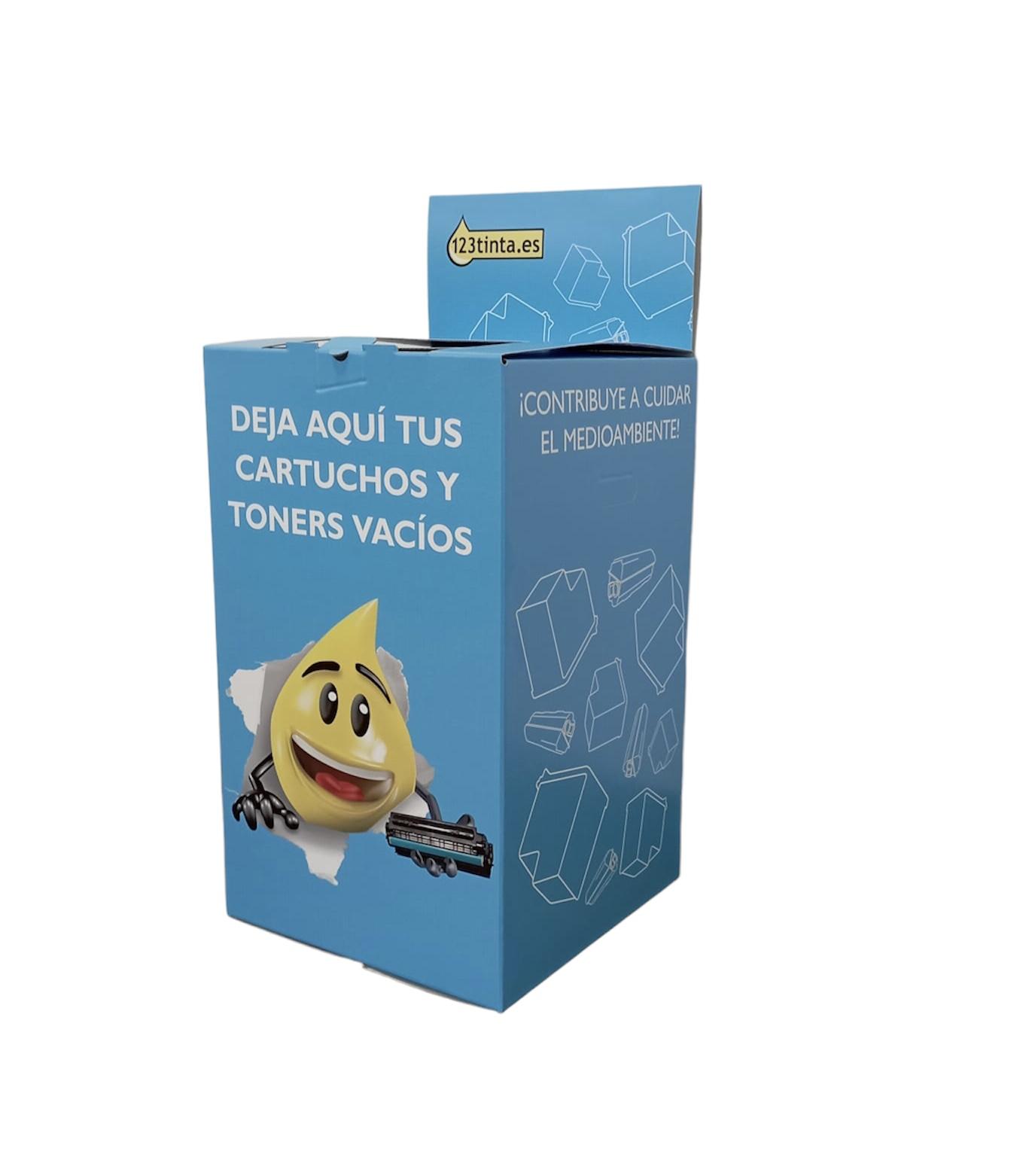 Madrid, 27 de octubre. - 123tinta.es, la compañía especializada en consumibles para impresoras pone en marcha un nuevo proyecto para el reciclaje de cartuchos y toners entre los colegios e institutos de la Comunidad de Madrid.La empresa, comprometida con el medio ambiente, se hace cargo de qué ocurre después del proceso de fabricación de sus productos. Por eso ha diseñado y creado una serie de papeleras para que los centros puedan desechar los consumibles de impresora vacíos.Esta acción no está orientada solo a la recolección de toners vacíos por parte de la administración del colegio, sino también a involucrar a los alumnos para que ellos también puedan traer de sus casa los cartuchos vacíos. El objetivo es concienciar a los alumnos -además del resto de personal de los centros educativos- de la importancia del reciclado de estos materiales para contribuir al cuidado de nuestro entorno y el medio ambiente.¿Cómo participar en esta iniciativa?Los colegios interesados en participar únicamente tendrán que ponerse en contacto con 123tinta.es a partir del mes de noviembre y solicitar el número de contenedores que necesiten. Cuando las papeleras se encuentren llenas, el colegio o instituto llamará a la compañía. Esta acudirá al centro para vaciar las papeleras y entregar los materiales desechados a un gestor autorizado de residuos, que se encargará de separar los materiales reutilizables del dispositivo para la fabricación de nuevos productos. De esta forma, los materiales separados acaban entrando en el proceso de economía circular. Para evitar el deterioro de las cajas, 123tinta.es proporcionará una bolsa que impida que la tinta restante de los toners y cartuchos se derrame en el interior. Además, junto con la bolsa vendrán unas sencillas instrucciones para su colocación.Colaboración de ayuntamientos de la Comunidad de MadridEsta iniciativa también cuenta con el apoyo y colaboración de varios ayuntamientos de la Comunidad de Madrid que se encargarán de poner en contacto a los centros educativos de su zona con 123tinta.es.Este proceso, al igual que el reciclado de otro tipo de residuos, es de gran importancia ya que permite reducir las emisiones de los gases de efecto invernadero procedentes de la fabricación de los productos y el agotamiento de nuevas materias primas.El compromiso medioambiental es clave en la política de empresa de 123tinta.es. La compañía ha puesto en marcha anteriormente otras iniciativas para reducir su impacto en el medioambiente como incluir bolsas de reciclado en sus pedidos, utilizar cajas a medida para sus productos o trabajar con empresas de reparto también concienciadas en la sostenibilidad.Todos aquellos centros educativos que estén interesados en participar en esta iniciativa pueden ponerse en contacto con la compañía a través del teléfono 91 302 28 30.Sobre 123tinta.es123tinta.es nace en junio de 2021 como el eCommerce de consumibles para impresoras con la mejor relación calidad-precio del mercado. La empresa española, con sede central en Azuqueca de Henares (Guadalajara) tiene como enfoque principal la industria de los consumibles para impresoras.  Ofrece los cartuchos de tinta y tóner con la garantía de precio más bajo tanto para usuario particular como para empresas. Asimismo, cuentan con un amplio catálogo de artículos de papelería y material escolar. Dispone de un servicio de atención al cliente y un servicio de entrega rápida en 24 horas.Actitud de ComunicaciónCinthia Mañana: cinthia.manana@actitud.es  – T. 91 302 28 30Mirella Palafox: mirella.palafox@actitud.es  – T. 91 302 28 30